от 29 ноября 2021 года									         № 1354Об утверждении муниципальной программы«Энергосбережение и повышение энергетической эффективности на территориигородского округа город Шахунья Нижегородской области»В соответствии с Федеральным законом от 06.10.2003 № 131-ФЗ «Об общих принципах организации местного самоуправления в Российской Федерации», Федеральным законом от 23.11.2009 № 261-ФЗ «Об энергосбережении и о повышении энергетической эффективности и о внесении изменений в отдельные законодательные акты Российской Федерации», постановлением Правительства Российской Федерации от 11.02.2021 № 161 «Об утверждении требований к региональным и муниципальным программам в области энергосбережения и повышения энергетической эффективности и о признании утратившими силу некоторых актов Правительства Российской Федерации и отдельных положений некоторых актов Правительства Российской Федерации» 
п о с т а н о в л я е т :1. Утвердить прилагаемую муниципальную программу городского округа город Шахунья Нижегородской области «Энергосбережение и повышение энергетической эффективности на территории городского округа город Шахунья Нижегородской области».2. Начальнику общего отдела администрации городского округа город Шахунья Нижегородской области обеспечить размещение настоящего постановления на официальном сайте администрации городского округа город Шахунья Нижегородской области.3. Настоящее постановление вступает в силу со дня его официального опубликования на официальном сайте администрации городского округа город Шахунья Нижегородской области и в газете «Знамя труда».            4. Контроль за выполнением настоящего постановления возложить на заместителя главы администрации городского округа город Шахунья Нижегородской области 
С.А. Кузнецова.Глава местного самоуправлениягородского округа город Шахунья						          Р.В.КошелевУТВЕРЖДЕНпостановлением администрациигородского округа город ШахуньяНижегородской областиот 29.11.2021 г. № 1354Паспорт программы энергосбережения и повышения энергетической эффективности городского округа город Шахунья Нижегородской областиПримечание: Установить, что в ходе реализации муниципальной программы «Энергосбережение и повышение энергетической эффективности на территории городского округа город Шахунья Нижегородской области» ежегодной корректировке подлежат мероприятия и объемы их финансирования с учетом возможностей средств бюджета городского округа город Шахунья Нижегородской области.Раздел 1. Краткая характеристика текущего состояния сферы социально-экономического развития городского округа город Шахунья Нижегородской области         Реализация муниципальной программы направлена на устранение проблем в системах коммунальной инфраструктуры городского округа город Шахунья Нижегородской области, которыми являются использование в уличном освещении ламп накаливания, высокий уровень износа сетей и оборудования систем коммунальной инфраструктуры, что приводит к значительным потерям при передаче энергоресурсов, отсутствие или несоответствие современным требованиям систем автоматизации, недостаточная мотивация ресурсоснабжающих организаций к внедрению энергосберегающих технологий.         Основными проблемами жилищного фонда городского округа город Шахунья Нижегородской области в области энергосбережения и повышения энергетической эффективности являются отсутствие утепления ограждающих конструкций зданий и несоблюдение температурных режимов в системе отопления, использование ламп накаливания в наружном освещении и освещении административных зданий, недостаточная мотивация потребителей энергоресурсов в жилищном фонде к внедрению энергосберегающих технологий.         Проблема энергосбережения носит многоцелевой и межотраслевой характер, затрагивающий интересы всех сфер экономики и социальной сферы, является одной из важных составляющих повышения конкурентоспособности экономики.         Для решения указанных проблем необходима разработка и реализация комплекса мероприятий по энергосбережению и повышению энергетической эффективности на территории городского округа город Шахунья Нижегородской области, оценка внедрения инвестиционных проектов, отбор наиболее привлекательных объектов для инвестиций, направленных на достижение максимального энергосберегающего, экономического и экологического эффекта при минимальных капиталовложениях.         Программа обеспечивает решение задач:         1) повышение энергетической эффективности при производстве и передаче энергетических ресурсов;         2) создание условий для реализации муниципальных целевых индикаторов в сфере энергосбережения и повышения энергетической эффективности.Раздел 2. Стимулирование инвестиционной и инновационной деятельности, развитие конкуренции и негосударственного сектора экономики         2.1. Развитие материально-технической базы.         По муниципальной программе строительство объектов капитального строительства не осуществляется.         2.2. Формирование благоприятной деловой среды.         Мероприятия, проводимые в рамках муниципальной программы, не предусматривает регулирование отношений в сфере предпринимательской деятельности.         2.3. Реализация инвестиционных проектов.         В рамках муниципальной программы не предусмотрена реализация инвестиционных проектов.          2.4. Развитие конкуренции.         Мероприятия, проводимые в рамках муниципальной программы, не содержат меры по развитию конкуренции и содействию импортозамещению в городском округе город Шахунья Нижегородской области, реализации стандарта развития конкуренции.         2.5. Реализация проектов и портфелей проектов.         Мероприятия муниципальной программы не предусматривают реализацию проектов и портфелей проектов, в том числе реализацию приоритетных проектов по основным направлениям стратегического развития Нижегородской области.Раздел 3. Цели, задачи и показатели их достижения         Целью муниципальной программы является повышение энергетической эффективности в городском округе город Шахунья, сокращение затрат на обеспечение учреждений всеми видами энергетических ресурсов (воды, электрической и тепловой энергии).         Достижение цели муниципальной программы будет обеспечено путем решения следующих задач:         1) повышение энергетической эффективности при производстве и передаче энергетических ресурсов;         2) создание условий для реализации муниципальных целевых индикаторов в сфере энергосбережения и повышения энергетической эффективности.         Достижение цели муниципальной программы определяется целевыми показателями муниципальной программы, представленными в таблице 1.                  Показатели в области энергосбережения и повышения энергетической эффективности по отраслям экономики включены в перечень целевых показателей муниципальной программы в соответствии с постановлением Правительства Российской Федерации от 11.02.2021 №161 «Об утверждении требований к региональным и муниципальным программам в области энергосбережения и повышения энергетической эффективности и о признании утратившими силу некоторых актов Правительства Российской Федерации и отдельных положений некоторых актов Правительства Российской Федерации». Целевые показатели в области энергосбережения и повышения энергетической эффективности рассчитываются по отношению к значениям соответствующих показателей в году, предшествующем году начала реализации Программы, а целевые показатели, отражающие оснащенность приборами учета энергетических ресурсов, рассчитываются в отношении объектов, подключенных к электрическим сетям централизованного электроснабжения, и (или) системам централизованного теплоснабжения, и (или) системам централизованного водоснабжения, и (или) системам централизованного газоснабжения.Раздел 4. Характеристика основных мероприятий Программы         Достижение поставленной цели и решение задач Программы предусмотрено посредством реализации комплекса мероприятий, объединенных в таблице 2.Раздел 5. Механизм реализации муниципальной программы         Для достижения поставленной цели и решения задач Программы определен организационно-правовой механизм, предусматривающий взаимодействие между ответственным исполнителем и соисполнителями.         Реализация мероприятий, предусмотренных Программой, представляет собой скоординированные по срокам и направлениям действия исполнителей конкретных мероприятий, субъектов финансовой поддержки и будет осуществляться на основе муниципальных контрактов (договоров), заключаемых исполнителями Программы в соответствии с Федеральным законом от 05.04.2013 № 44-ФЗ «О контрактной системе в сфере закупок товаров, работ, услуг для обеспечения государственных и муниципальных нужд».         Контроль за ходом реализации мероприятий Программы осуществляет администрация городского округа город Шахунья Нижегородской области.Таблица 1Целевые показатели муниципальной программыТаблица 2Перечень основных мероприятий муниципальной программыРаздел 6. Участие муниципальных унитарных предприятий, акционерных обществ, общественных, научных и иных организаций в реализации мероприятий ПрограммыУчастие муниципальных унитарных предприятий, акционерных обществ, общественных, научных и иных организаций в реализации мероприятий Программы не предусмотрено.Раздел 7. Обоснование объема финансовых ресурсовОбъемы финансирования мероприятий муниципальной программы уточняются ежегодно при формировании бюджета городского округа город Шахунья Нижегородской области на очередной финансовый год и на плановый период. Ресурсное обеспечение реализации муниципальной программы представлено в таблице 3.Прогнозная оценка расходов на реализацию муниципальной программы за счет всех источников финансирования представлена в таблице 4.Таблица 3Ресурсное обеспечение реализации муниципальной программы (тыс. руб.)Таблица 4Прогнозная оценка расходов на реализацию муниципальнойпрограммы за счет всех источников (тыс. руб.)Раздел 8. Анализ рисков реализации муниципальной программыПри реализации Программы следует учитывать ряд возможных рисков макроэкономического, финансового, организационного характера, связанных с существенным изменением федерального законодательства, проведением работ и финансированием мероприятий Программы:- возникновения кризисных явлений в экономике;- недостаточность объемов финансирования мероприятий муниципальной программы;- сокращение объемов финансовых средств;- перераспределения финансовых ресурсов;- не своевременной подготовки и тщательной проработки проектов нормативных правовых актов, внесения изменений в принятые нормативные правовые акты, оперативного реагирования на выявленные недостатки в процедурах управления и контроля;В целях контроля и минимизации данных рисков планируется реализация следующих мероприятий:- внесение изменений в нормативно правовую базу, принятую на местном уровне;Риск, связанный с сокращением бюджетных ассигнований на реализацию мероприятий Программы, может быть минимизирован путем перераспределения части работ на последующий финансовый период.Раздел 9. Оценка эффективности реализации муниципальной программыОценка эффективности муниципальной программы проводится в соответствии с постановлением администрации городского округа город Шахунья Нижегородской области от 21.10.2015 № 1205 «Об утверждении Методики оценки эффективности муниципальных программ городского округа город Шахунья Нижегородской области»._________________________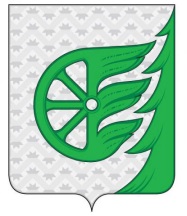 Администрация городского округа город ШахуньяНижегородской областиП О С Т А Н О В Л Е Н И ЕНаименование муниципальной программы   Энергосбережение и повышение энергетической эффективности городского округа город Шахунья Нижегородской области (далее – Программа)Наименование исполнителей и (или) соисполнителей программы    - Администрация городского округа город Шахунья Нижегородской области;    - Управление промышленности, транспорта, связи, ЖКХ, энергетики и архитектурной деятельности администрации городского округа город Шахунья Нижегородской области;   - Управление образования администрации городского округа город Шахунья Нижегородской области;   - МКУК «Центр организационно-методической работы учреждений культуры городского округа город Шахунья Нижегородской области»;   - Управление экономики, прогнозирования, инвестиционной политики и муниципального имущества городского округа город Шахунья Нижегородской области;   - Управление по работе с территориями и благоустройству городского округа город Шахунья Нижегородской области;   - Вахтанский территориальный отдел администрации городского округа город Шахунья Нижегородской области;   - Сявский территориальный отдел администрации городского округа город Шахунья Нижегородской области;   - Сектор по спорту администрации городского округа город Шахунья Нижегородской области;   - МКУ «Учреждение по обеспечению деятельности ОМСУ»;   - Учреждения образования, учреждения спорта, учреждения культуры и дополнительного образования;Цель муниципальной программы   Повышение энергетической эффективности в городском округе город Шахунья, сокращение затрат на обеспечение учреждений всеми видами энергетических ресурсов (воды, электрической и тепловой энергии).Задачи муниципальной программы   1) повышение энергетической эффективности при производстве и передаче энергетических ресурсов;   2) создание условий для реализации муниципальных целевых индикаторов в сфере энергосбережения и повышения энергетической эффективности.Основные мероприятия   1. Установка и замена приборов учета воды и тепловой энергии в муниципальных учреждениях;   2. Сокращение потерь электрической и тепловой энергии, воды при передаче;   3. Установка и замена приборов учета используемых энергетических ресурсов в жилищном фонде;   4. Выполнение энергоэффективных мероприятий, направленных на энергосбережение и повышение энергетической эффективности использования ресурсов для целей наружного освещения на территории городского округа город Шахунья;    5. Замена ламп накаливания на энергосберегающие в административных зданиях;   6. Замена окон, входных дверей и утепление фасадов в муниципальных учреждениях;    7. Обучение в области энергосбережения и повышения энергетической эффективности;Целевые показатели муниципальной программы   Доля объема электрической энергии, расчеты за которую осуществляются с использованием приборов учета – 100 %;   Доля объема тепловой энергии, расчеты за которую осуществляются с использованием приборов учета, в общем объеме тепловой энергии – 64,8 %;   Доля объема холодной воды, расчеты за которую осуществляются с использованием приборов учета, в общем объеме воды – 87,33 %;   Доля объема горячей воды, расчеты за которую осуществляются с использованием приборов учета, в общем объеме горячей воды – 79,36 %;   Сокращение удельного расхода электрической энергии на снабжение органов местного самоуправления и муниципальных учреждений (с 40,0 до 38,8 кВт ч/м2);   Сокращение удельного расхода тепловой энергии на снабжение органов местного самоуправления и муниципальных учреждений (с 0,16 до 0,159 Гкал/м2);   Сокращение удельного расхода холодной воды на снабжение органов местного самоуправления и муниципальных учреждений (с 2,31 до 2,28 м3/чел.);      Сокращение удельного расхода горячей воды на снабжение органов местного самоуправления и муниципальных учреждений (с 0,63 до 0,629 м3/чел.);  Сроки реализации муниципальной программы   2021 – 2026 годыФинансовое обеспечение муниципальной программы   Общий объем финансирования Программы составляет 13 085 114 рублей, в том числе:   2021 год – 1 059 050 рублей;   2022 год – 2 379 112 рублей;   2023 год – 2 379 112 рублей;   2024 год – 2 379 112 рублей;   2025 год – 2 379 112 рублей;   2026 год – 2 379 112 рублей;в том числе:    местный бюджет – 12 954 610 рублей,    областной бюджет – 0,0 рублей,    федеральный бюджет – 0,0 рублей.№ показателяНаименование показателей результатовНаименование показателей результатовБазовый показатель на начало реализации муниципальной программыЗначения целевых показателей по годамЗначения целевых показателей по годамЗначения целевых показателей по годамЗначения целевых показателей по годамЗначения целевых показателей по годамЗначения целевых показателей по годамЦелевое значение показателя на момент окончания действия муниципальной программы№ показателяНаименование показателей результатовНаименование показателей результатовБазовый показатель на начало реализации муниципальной программы2021 год2022 год2023 год2024 год2025 год2026 годЦелевое значение показателя на момент окончания действия муниципальной программыПоказатели в области энергосбережения и повышения энергетической эффективности по отраслям экономики в соответствии с постановлением Правительства Российской Федерации от 11.02.2021 №161 «Об утверждении требований к региональным и муниципальным программам в области энергосбережения и повышения энергетической эффективности и о признании утратившими силу некоторых актов Правительства Российской Федерации и отдельных положений некоторых актов Правительства Российской Федерации»Показатели в области энергосбережения и повышения энергетической эффективности по отраслям экономики в соответствии с постановлением Правительства Российской Федерации от 11.02.2021 №161 «Об утверждении требований к региональным и муниципальным программам в области энергосбережения и повышения энергетической эффективности и о признании утратившими силу некоторых актов Правительства Российской Федерации и отдельных положений некоторых актов Правительства Российской Федерации»Показатели в области энергосбережения и повышения энергетической эффективности по отраслям экономики в соответствии с постановлением Правительства Российской Федерации от 11.02.2021 №161 «Об утверждении требований к региональным и муниципальным программам в области энергосбережения и повышения энергетической эффективности и о признании утратившими силу некоторых актов Правительства Российской Федерации и отдельных положений некоторых актов Правительства Российской Федерации»Показатели в области энергосбережения и повышения энергетической эффективности по отраслям экономики в соответствии с постановлением Правительства Российской Федерации от 11.02.2021 №161 «Об утверждении требований к региональным и муниципальным программам в области энергосбережения и повышения энергетической эффективности и о признании утратившими силу некоторых актов Правительства Российской Федерации и отдельных положений некоторых актов Правительства Российской Федерации»Показатели в области энергосбережения и повышения энергетической эффективности по отраслям экономики в соответствии с постановлением Правительства Российской Федерации от 11.02.2021 №161 «Об утверждении требований к региональным и муниципальным программам в области энергосбережения и повышения энергетической эффективности и о признании утратившими силу некоторых актов Правительства Российской Федерации и отдельных положений некоторых актов Правительства Российской Федерации»Показатели в области энергосбережения и повышения энергетической эффективности по отраслям экономики в соответствии с постановлением Правительства Российской Федерации от 11.02.2021 №161 «Об утверждении требований к региональным и муниципальным программам в области энергосбережения и повышения энергетической эффективности и о признании утратившими силу некоторых актов Правительства Российской Федерации и отдельных положений некоторых актов Правительства Российской Федерации»Показатели в области энергосбережения и повышения энергетической эффективности по отраслям экономики в соответствии с постановлением Правительства Российской Федерации от 11.02.2021 №161 «Об утверждении требований к региональным и муниципальным программам в области энергосбережения и повышения энергетической эффективности и о признании утратившими силу некоторых актов Правительства Российской Федерации и отдельных положений некоторых актов Правительства Российской Федерации»Показатели в области энергосбережения и повышения энергетической эффективности по отраслям экономики в соответствии с постановлением Правительства Российской Федерации от 11.02.2021 №161 «Об утверждении требований к региональным и муниципальным программам в области энергосбережения и повышения энергетической эффективности и о признании утратившими силу некоторых актов Правительства Российской Федерации и отдельных положений некоторых актов Правительства Российской Федерации»Показатели в области энергосбережения и повышения энергетической эффективности по отраслям экономики в соответствии с постановлением Правительства Российской Федерации от 11.02.2021 №161 «Об утверждении требований к региональным и муниципальным программам в области энергосбережения и повышения энергетической эффективности и о признании утратившими силу некоторых актов Правительства Российской Федерации и отдельных положений некоторых актов Правительства Российской Федерации»Показатели в области энергосбережения и повышения энергетической эффективности по отраслям экономики в соответствии с постановлением Правительства Российской Федерации от 11.02.2021 №161 «Об утверждении требований к региональным и муниципальным программам в области энергосбережения и повышения энергетической эффективности и о признании утратившими силу некоторых актов Правительства Российской Федерации и отдельных положений некоторых актов Правительства Российской Федерации»Показатели в области энергосбережения и повышения энергетической эффективности по отраслям экономики в соответствии с постановлением Правительства Российской Федерации от 11.02.2021 №161 «Об утверждении требований к региональным и муниципальным программам в области энергосбережения и повышения энергетической эффективности и о признании утратившими силу некоторых актов Правительства Российской Федерации и отдельных положений некоторых актов Правительства Российской Федерации»1. Общие целевые показатели в области энергосбережения и повышения энергетической эффективности1. Общие целевые показатели в области энергосбережения и повышения энергетической эффективности1. Общие целевые показатели в области энергосбережения и повышения энергетической эффективности1. Общие целевые показатели в области энергосбережения и повышения энергетической эффективности1. Общие целевые показатели в области энергосбережения и повышения энергетической эффективности1. Общие целевые показатели в области энергосбережения и повышения энергетической эффективности1. Общие целевые показатели в области энергосбережения и повышения энергетической эффективности1. Общие целевые показатели в области энергосбережения и повышения энергетической эффективности1. Общие целевые показатели в области энергосбережения и повышения энергетической эффективности1. Общие целевые показатели в области энергосбережения и повышения энергетической эффективности1. Общие целевые показатели в области энергосбережения и повышения энергетической эффективности1.1.1.1.Доля объема электрической энергии, расчеты за которую осуществляются с использованием приборов учета, в общем объеме электрической энергии, потребляемой (используемой) на территории муниципального образования, %1001001001001001001001001.2.1.2.Доля объема тепловой энергии, расчеты за которую осуществляются с использованием приборов учета, в общем объеме тепловой энергии, потребляемой (используемой) на территории муниципального образования, %64,864,864,864,864,864,864,864,81.3.1.3.Доля объема холодной воды, расчеты за которую осуществляются с использованием приборов учета, в общем объеме воды, потребляемой (используемой) на территории муниципального образования, %87,3387,3387,3587,3987,3987,3987,3987,391.4.1.4.Доля объема горячей воды, расчеты за которую осуществляются с использованием приборов учета, в общем объеме воды, потребляемой (используемой) на территории муниципального образования, %79,3679,3679,4079,4179,4179,4179,4179,411.5.1.5.Доля объема природного газа, расчеты за который осуществляются с использованием приборов учета, в общем объеме природного газа, потребляемого (используемого) на территории муниципального образования, %000000002. Целевые показатели в области энергосбережения и повышения энергетической эффективности в муниципальном секторе2. Целевые показатели в области энергосбережения и повышения энергетической эффективности в муниципальном секторе2. Целевые показатели в области энергосбережения и повышения энергетической эффективности в муниципальном секторе2. Целевые показатели в области энергосбережения и повышения энергетической эффективности в муниципальном секторе2. Целевые показатели в области энергосбережения и повышения энергетической эффективности в муниципальном секторе2. Целевые показатели в области энергосбережения и повышения энергетической эффективности в муниципальном секторе2. Целевые показатели в области энергосбережения и повышения энергетической эффективности в муниципальном секторе2. Целевые показатели в области энергосбережения и повышения энергетической эффективности в муниципальном секторе2. Целевые показатели в области энергосбережения и повышения энергетической эффективности в муниципальном секторе2. Целевые показатели в области энергосбережения и повышения энергетической эффективности в муниципальном секторе2.1.2.1.Удельный расход электрической энергии на снабжение органов местного самоуправления и муниципальных учреждений (в расчете на 1 кв. метр общей площади), кВт ч/м240,040,039,938,838,838,838,838,82.2.2.2.Удельный расход тепловой энергии на снабжение органов местного самоуправления и муниципальных учреждений (в расчете на 1 кв. метр общей площади), Гкал/м20,160,160,1590,1590,1590,1590,1590,1592.3.2.3.Удельный расход холодной воды на снабжение органов местного самоуправления и муниципальных учреждений (в расчете на 1 человека), м3/чел.2,312,312,292,282,282,282,282,282.4.2.4.Удельный расход горячей воды на снабжение органов местного самоуправления и муниципальных учреждений (в расчете на 1 человека), м3/чел.0,630,630,630,6290,6290,6290,6290,6292.5.2.5.Удельный расход природного газа на снабжение органов местного самоуправления и муниципальных учреждений (в расчете на 1 человека), м3/чел.000000002.7.2.7.Количество энергосервисных договоров (контрактов), заключенных органами местного самоуправления и муниципальными учреждениями, шт.01111111Номер основного мероприятияОсновные мероприятия муниципальной программы (связь мероприятий с показателями муниципальной программы)Ответственный исполнитель (соисполнитель)Источники финансированияИсточники финансированияФинансовые затраты на реализацию (тыс. руб.)Финансовые затраты на реализацию (тыс. руб.)Финансовые затраты на реализацию (тыс. руб.)Финансовые затраты на реализацию (тыс. руб.)Финансовые затраты на реализацию (тыс. руб.)Финансовые затраты на реализацию (тыс. руб.)Финансовые затраты на реализацию (тыс. руб.)Финансовые затраты на реализацию (тыс. руб.)Финансовые затраты на реализацию (тыс. руб.)Номер основного мероприятияОсновные мероприятия муниципальной программы (связь мероприятий с показателями муниципальной программы)Ответственный исполнитель (соисполнитель)Источники финансированияИсточники финансированиявсеговсеговсегов том числев том числев том числев том числев том числев том числеНомер основного мероприятияОсновные мероприятия муниципальной программы (связь мероприятий с показателями муниципальной программы)Ответственный исполнитель (соисполнитель)Источники финансированияИсточники финансированиявсеговсеговсего2021 год2022 год2023 год2024 год2025 год2026 год1.1Установка и замена приборов учета воды и тепловой энергии в муниципальных учрежденияхУправление образования администрации городского округа город Шахунья Нижегородской области, учреждения образованияместный бюджет местный бюджет 0,00,00,00,00,00,00,00,00,01.1Установка и замена приборов учета воды и тепловой энергии в муниципальных учрежденияхУправление образования администрации городского округа город Шахунья Нижегородской области, учреждения образованияобластной бюджет областной бюджет 0,00,00,00,00,00,00,00,00,01.1Установка и замена приборов учета воды и тепловой энергии в муниципальных учрежденияхУправление образования администрации городского округа город Шахунья Нижегородской области, учреждения образованияфедеральный бюджет федеральный бюджет 0,00,00,00,00,00,00,00,00,01.1Установка и замена приборов учета воды и тепловой энергии в муниципальных учрежденияхМКУК «Центр организационно-методической работы учреждений культуры городского округа город Шахунья Нижегородской области», учреждения культуры и дополнительного образованияместный бюджет местный бюджет 0,00,00,00,00,00,00,00,00,01.1Установка и замена приборов учета воды и тепловой энергии в муниципальных учрежденияхМКУК «Центр организационно-методической работы учреждений культуры городского округа город Шахунья Нижегородской области», учреждения культуры и дополнительного образованияобластной бюджет областной бюджет 0,00,00,00,00,00,00,00,00,01.1Установка и замена приборов учета воды и тепловой энергии в муниципальных учрежденияхМКУК «Центр организационно-методической работы учреждений культуры городского округа город Шахунья Нижегородской области», учреждения культуры и дополнительного образованияфедеральный бюджет федеральный бюджет 0,00,00,00,00,00,00,00,00,01.1Установка и замена приборов учета воды и тепловой энергии в муниципальных учрежденияхСектор по спорту администрации городского округа город Шахунья Нижегородской области, учреждения спортаместный бюджет местный бюджет 0,00,00,00,00,00,00,00,00,01.1Установка и замена приборов учета воды и тепловой энергии в муниципальных учрежденияхСектор по спорту администрации городского округа город Шахунья Нижегородской области, учреждения спортаобластной бюджет областной бюджет 0,00,00,00,00,00,00,00,00,01.1Установка и замена приборов учета воды и тепловой энергии в муниципальных учрежденияхСектор по спорту администрации городского округа город Шахунья Нижегородской области, учреждения спортафедеральный бюджет федеральный бюджет 0,00,00,00,00,00,00,00,00,01.1Установка и замена приборов учета воды и тепловой энергии в муниципальных учрежденияхМКУ «Учреждение по обеспечению деятельности ОМСУ»местный бюджет местный бюджет 0,00,00,00,00,00,00,00,00,01.1Установка и замена приборов учета воды и тепловой энергии в муниципальных учрежденияхМКУ «Учреждение по обеспечению деятельности ОМСУ»областной бюджет областной бюджет 0,00,00,00,00,00,00,00,00,01.1Установка и замена приборов учета воды и тепловой энергии в муниципальных учрежденияхМКУ «Учреждение по обеспечению деятельности ОМСУ»федеральный бюджет федеральный бюджет 0,00,00,00,00,00,00,00,00,01.2Сокращение потерь электрической энергии при передачеУправление образования администрации городского округа город Шахунья Нижегородской области, учреждения образованияместный бюджет местный бюджет 0,00,00,00,00,00,00,00,00,01.2Сокращение потерь электрической энергии при передачеУправление образования администрации городского округа город Шахунья Нижегородской области, учреждения образованияобластной бюджет областной бюджет 0,00,00,00,00,00,00,00,00,01.2Сокращение потерь электрической энергии при передачеУправление образования администрации городского округа город Шахунья Нижегородской области, учреждения образованияфедеральный бюджет федеральный бюджет 0,00,00,00,00,00,00,00,00,01.2Сокращение потерь электрической энергии при передачеМКУК «Центр организационно-методической работы учреждений культуры городского округа город Шахунья Нижегородской области», учреждения культуры и дополнительного образованияместный бюджет местный бюджет 0,00,00,00,00,00,00,00,00,01.2Сокращение потерь электрической энергии при передачеМКУК «Центр организационно-методической работы учреждений культуры городского округа город Шахунья Нижегородской области», учреждения культуры и дополнительного образованияобластной бюджет областной бюджет 0,00,00,00,00,00,00,00,00,01.2Сокращение потерь электрической энергии при передачеМКУК «Центр организационно-методической работы учреждений культуры городского округа город Шахунья Нижегородской области», учреждения культуры и дополнительного образованияфедеральный бюджет федеральный бюджет 0,00,00,00,00,00,00,00,00,01.2Сокращение потерь электрической энергии при передачеСектор по спорту администрации городского округа город Шахунья Нижегородской области, учреждения спортаместный бюджет местный бюджет 0,00,00,00,00,00,00,00,00,01.2Сокращение потерь электрической энергии при передачеСектор по спорту администрации городского округа город Шахунья Нижегородской области, учреждения спортаобластной бюджет областной бюджет 0,00,00,00,00,00,00,00,00,01.2Сокращение потерь электрической энергии при передачеСектор по спорту администрации городского округа город Шахунья Нижегородской области, учреждения спортафедеральный бюджет федеральный бюджет 0,00,00,00,00,00,00,00,00,01.2Сокращение потерь электрической энергии при передачеМКУ «Учреждение по обеспечению деятельности ОМСУ»местный бюджет местный бюджет 0,00,00,00,00,00,00,00,00,01.2Сокращение потерь электрической энергии при передачеМКУ «Учреждение по обеспечению деятельности ОМСУ»областной бюджет областной бюджет 0,00,00,00,00,00,00,00,00,01.2Сокращение потерь электрической энергии при передачеМКУ «Учреждение по обеспечению деятельности ОМСУ»федеральный бюджет федеральный бюджет 0,00,00,00,00,00,00,00,00,01.3Сокращение потерь тепловой энергии при передачеУправление образования администрации городского округа город Шахунья Нижегородской области, учреждения образованияместный бюджет местный бюджет местный бюджет 0,00,00,00,00,00,00,00,01.3Сокращение потерь тепловой энергии при передачеУправление образования администрации городского округа город Шахунья Нижегородской области, учреждения образованияобластной бюджет 0,00,00,00,00,00,00,00,00,00,01.3Сокращение потерь тепловой энергии при передачеУправление образования администрации городского округа город Шахунья Нижегородской области, учреждения образованияфедеральный бюджет 0,00,00,00,00,00,00,00,00,00,01.3Сокращение потерь тепловой энергии при передачеМКУК «Центр организационно-методической работы учреждений культуры городского округа город Шахунья Нижегородской области», учреждения культуры и дополнительного образованияместный бюджет 0,00,00,00,00,00,00,00,00,00,01.3Сокращение потерь тепловой энергии при передачеМКУК «Центр организационно-методической работы учреждений культуры городского округа город Шахунья Нижегородской области», учреждения культуры и дополнительного образованияобластной бюджет 0,00,00,00,00,00,00,00,00,00,01.3Сокращение потерь тепловой энергии при передачеМКУК «Центр организационно-методической работы учреждений культуры городского округа город Шахунья Нижегородской области», учреждения культуры и дополнительного образованияфедеральный бюджет 0,00,00,00,00,00,00,00,00,00,01.3Сокращение потерь тепловой энергии при передачеСектор по спорту администрации городского округа город Шахунья Нижегородской области, учреждения спортаместный бюджет 0,00,00,00,00,00,00,00,00,00,01.3Сокращение потерь тепловой энергии при передачеСектор по спорту администрации городского округа город Шахунья Нижегородской области, учреждения спортаобластной бюджет 0,00,00,00,00,00,00,00,00,00,01.3Сокращение потерь тепловой энергии при передачеСектор по спорту администрации городского округа город Шахунья Нижегородской области, учреждения спортафедеральный бюджет 0,00,00,00,00,00,00,00,00,00,01.3Сокращение потерь тепловой энергии при передачеМКУ «Учреждение по обеспечению деятельности ОМСУ»местный бюджет 0,00,00,00,00,00,00,00,00,00,01.3Сокращение потерь тепловой энергии при передачеМКУ «Учреждение по обеспечению деятельности ОМСУ»областной бюджет 0,00,00,00,00,00,00,00,00,00,01.3Сокращение потерь тепловой энергии при передачеМКУ «Учреждение по обеспечению деятельности ОМСУ»федеральный бюджет 0,00,00,00,00,00,00,00,00,00,01.4Сокращение потерь воды при передачеУправление образования администрации городского округа город Шахунья Нижегородской области, учреждения образованияместный бюджет 0,00,00,00,00,00,00,00,00,00,01.4Сокращение потерь воды при передачеУправление образования администрации городского округа город Шахунья Нижегородской области, учреждения образованияобластной бюджет 0,00,00,00,00,00,00,00,00,00,01.4Сокращение потерь воды при передачеУправление образования администрации городского округа город Шахунья Нижегородской области, учреждения образованияфедеральный бюджет 0,00,00,00,00,00,00,00,00,00,01.4Сокращение потерь воды при передачеМКУК «Центр организационно-методической работы учреждений культуры городского округа город Шахунья Нижегородской области», учреждения культуры и дополнительного образованияместный бюджет 0,00,00,00,00,00,00,00,00,00,01.4Сокращение потерь воды при передачеМКУК «Центр организационно-методической работы учреждений культуры городского округа город Шахунья Нижегородской области», учреждения культуры и дополнительного образованияобластной бюджет 0,00,00,00,00,00,00,00,00,00,01.4Сокращение потерь воды при передачеМКУК «Центр организационно-методической работы учреждений культуры городского округа город Шахунья Нижегородской области», учреждения культуры и дополнительного образованияфедеральный бюджет 0,00,00,00,00,00,00,00,00,00,01.4Сокращение потерь воды при передачеСектор по спорту администрации городского округа город Шахунья Нижегородской области, учреждения спортаместный бюджет 0,00,00,00,00,00,00,00,00,00,01.4Сокращение потерь воды при передачеСектор по спорту администрации городского округа город Шахунья Нижегородской области, учреждения спортаобластной бюджет 0,00,00,00,00,00,00,00,00,00,01.4Сокращение потерь воды при передачеСектор по спорту администрации городского округа город Шахунья Нижегородской области, учреждения спортафедеральный бюджет 0,00,00,00,00,00,00,00,00,00,01.4Сокращение потерь воды при передачеМКУ «Учреждение по обеспечению деятельности ОМСУ»местный бюджет 0,00,00,00,00,00,00,00,00,00,01.4Сокращение потерь воды при передачеМКУ «Учреждение по обеспечению деятельности ОМСУ»областной бюджет 0,00,00,00,00,00,00,00,00,00,01.4Сокращение потерь воды при передачеМКУ «Учреждение по обеспечению деятельности ОМСУ»федеральный бюджет 0,00,00,00,00,00,00,00,00,00,01.5Установка и замена приборов учета используемых энергетических ресурсов в жилищном фонде, в том числе с использованием интеллектуальных приборов учета, автоматизированных систем и систем диспетчеризации, поверка приборов учета в жилищном фондеУправление экономики, прогнозирования, инвестиционной политики и муниципального имуществагородского округа город ШахуньяНижегородской областиместный бюджет 0,00,00,00,00,00,00,00,00,00,01.5Установка и замена приборов учета используемых энергетических ресурсов в жилищном фонде, в том числе с использованием интеллектуальных приборов учета, автоматизированных систем и систем диспетчеризации, поверка приборов учета в жилищном фондеУправление экономики, прогнозирования, инвестиционной политики и муниципального имуществагородского округа город ШахуньяНижегородской областиобластной бюджет 0,00,00,00,00,00,00,00,00,00,01.5Установка и замена приборов учета используемых энергетических ресурсов в жилищном фонде, в том числе с использованием интеллектуальных приборов учета, автоматизированных систем и систем диспетчеризации, поверка приборов учета в жилищном фондеУправление экономики, прогнозирования, инвестиционной политики и муниципального имуществагородского округа город ШахуньяНижегородской областифедеральный бюджет 0,00,00,00,00,00,00,00,00,00,01.6Выполнение энергоэффективных мероприятий, направленных на энергосбережение и повышение энергетической эффективности использования ресурсов для целей наружного освещения на территории городского округа город Шахунья Управление по работе с территориями и благоустройству городского округа город Шахунья Нижегородской областиместный бюджет 12 954,61012 954,61012 954,61012 954,6101 059, 0502 379, 1122 379, 1122 379, 1122 379, 1122 379, 1121.6Выполнение энергоэффективных мероприятий, направленных на энергосбережение и повышение энергетической эффективности использования ресурсов для целей наружного освещения на территории городского округа город Шахунья Управление по работе с территориями и благоустройству городского округа город Шахунья Нижегородской областиобластной бюджет 0,00,00,00,00,00,00,00,00,00,01.6Выполнение энергоэффективных мероприятий, направленных на энергосбережение и повышение энергетической эффективности использования ресурсов для целей наружного освещения на территории городского округа город Шахунья Управление по работе с территориями и благоустройству городского округа город Шахунья Нижегородской областифедеральный бюджет 0,00,00,00,00,00,00,00,00,00,01.6Выполнение энергоэффективных мероприятий, направленных на энергосбережение и повышение энергетической эффективности использования ресурсов для целей наружного освещения на территории городского округа город Шахунья Вахтанский территориальный отдел администрации городского округа город Шахунья Нижегородской областиместный бюджет 0,00,00,00,00,00,00,00,00,00,01.6Выполнение энергоэффективных мероприятий, направленных на энергосбережение и повышение энергетической эффективности использования ресурсов для целей наружного освещения на территории городского округа город Шахунья Вахтанский территориальный отдел администрации городского округа город Шахунья Нижегородской областиобластной бюджет 0,00,00,00,00,00,00,00,00,00,01.6Выполнение энергоэффективных мероприятий, направленных на энергосбережение и повышение энергетической эффективности использования ресурсов для целей наружного освещения на территории городского округа город Шахунья Вахтанский территориальный отдел администрации городского округа город Шахунья Нижегородской областифедеральный бюджет 0,00,00,00,00,00,00,00,00,00,01.6Выполнение энергоэффективных мероприятий, направленных на энергосбережение и повышение энергетической эффективности использования ресурсов для целей наружного освещения на территории городского округа город Шахунья Сявский территориальный отдел администрации городского округа город Шахунья Нижегородской областиместный бюджет 0,00,00,00,00,00,00,00,00,00,01.6Выполнение энергоэффективных мероприятий, направленных на энергосбережение и повышение энергетической эффективности использования ресурсов для целей наружного освещения на территории городского округа город Шахунья Сявский территориальный отдел администрации городского округа город Шахунья Нижегородской областиобластной бюджет 0,00,00,00,00,00,00,00,00,00,01.6Выполнение энергоэффективных мероприятий, направленных на энергосбережение и повышение энергетической эффективности использования ресурсов для целей наружного освещения на территории городского округа город Шахунья Сявский территориальный отдел администрации городского округа город Шахунья Нижегородской областифедеральный бюджет 0,00,00,00,00,00,00,00,00,00,01.7Замена ламп накаливания на энергосберегающие в административных зданияхУправление образования администрации городского округа город Шахунья Нижегородской области, учреждения образованияместный бюджет 0,00,00,00,00,00,00,00,00,00,01.7Замена ламп накаливания на энергосберегающие в административных зданияхУправление образования администрации городского округа город Шахунья Нижегородской области, учреждения образованияобластной бюджет 0,00,00,00,00,00,00,00,00,00,01.7Замена ламп накаливания на энергосберегающие в административных зданияхУправление образования администрации городского округа город Шахунья Нижегородской области, учреждения образованияфедеральный бюджет 0,00,00,00,00,00,00,00,00,00,01.7Замена ламп накаливания на энергосберегающие в административных зданияхМКУК «Центр организационно-методической работы учреждений культуры городского округа город Шахунья Нижегородской области», учреждения культуры и дополнительного образованияместный бюджет 0,00,00,00,00,00,00,00,00,00,01.7Замена ламп накаливания на энергосберегающие в административных зданияхМКУК «Центр организационно-методической работы учреждений культуры городского округа город Шахунья Нижегородской области», учреждения культуры и дополнительного образованияобластной бюджет 0,00,00,00,00,00,00,00,00,00,01.7Замена ламп накаливания на энергосберегающие в административных зданияхМКУК «Центр организационно-методической работы учреждений культуры городского округа город Шахунья Нижегородской области», учреждения культуры и дополнительного образованияфедеральный бюджет 0,00,00,00,00,00,00,00,00,00,01.7Замена ламп накаливания на энергосберегающие в административных зданияхСектор по спорту администрации городского округа город Шахунья Нижегородской области, учреждения спортаместный бюджет 0,00,00,00,00,00,00,00,00,00,01.7Замена ламп накаливания на энергосберегающие в административных зданияхСектор по спорту администрации городского округа город Шахунья Нижегородской области, учреждения спортаобластной бюджет 0,00,00,00,00,00,00,00,00,00,01.7Замена ламп накаливания на энергосберегающие в административных зданияхСектор по спорту администрации городского округа город Шахунья Нижегородской области, учреждения спортафедеральный бюджет 0,00,00,00,00,00,00,00,00,00,01.7Замена ламп накаливания на энергосберегающие в административных зданияхМКУ «Учреждение по обеспечению деятельности ОМСУ»местный бюджет 0,00,00,00,00,00,00,00,00,00,01.7Замена ламп накаливания на энергосберегающие в административных зданияхМКУ «Учреждение по обеспечению деятельности ОМСУ»областной бюджет 0,00,00,00,00,00,00,00,00,00,01.7Замена ламп накаливания на энергосберегающие в административных зданияхМКУ «Учреждение по обеспечению деятельности ОМСУ»федеральный бюджет 0,00,00,00,00,00,00,00,00,00,01.8Замена окон, входных дверей, утепление фасадов, чердачных и подвальных помещений в муниципальных учреждениях Управление образования администрации городского округа город Шахунья Нижегородской области, учреждения образованияместный бюджет 0,00,00,00,00,00,00,00,00,00,01.8Замена окон, входных дверей, утепление фасадов, чердачных и подвальных помещений в муниципальных учреждениях Управление образования администрации городского округа город Шахунья Нижегородской области, учреждения образованияобластной бюджет 0,00,00,00,00,00,00,00,00,00,01.8Замена окон, входных дверей, утепление фасадов, чердачных и подвальных помещений в муниципальных учреждениях Управление образования администрации городского округа город Шахунья Нижегородской области, учреждения образованияфедеральный бюджет 0,00,00,00,00,00,00,00,00,00,01.8Замена окон, входных дверей, утепление фасадов, чердачных и подвальных помещений в муниципальных учреждениях МКУК «Центр организационно-методической работы учреждений культуры городского округа город Шахунья Нижегородской области», учреждения культуры и дополнительного образованияместный бюджет 0,00,00,00,00,00,00,00,00,00,01.8Замена окон, входных дверей, утепление фасадов, чердачных и подвальных помещений в муниципальных учреждениях МКУК «Центр организационно-методической работы учреждений культуры городского округа город Шахунья Нижегородской области», учреждения культуры и дополнительного образованияобластной бюджет 0,00,00,00,00,00,00,00,00,00,01.8Замена окон, входных дверей, утепление фасадов, чердачных и подвальных помещений в муниципальных учреждениях МКУК «Центр организационно-методической работы учреждений культуры городского округа город Шахунья Нижегородской области», учреждения культуры и дополнительного образованияфедеральный бюджет 0,00,00,00,00,00,00,00,00,00,01.8Замена окон, входных дверей, утепление фасадов, чердачных и подвальных помещений в муниципальных учреждениях Сектор по спорту администрации городского округа город Шахунья Нижегородской области, учреждения спортаместный бюджет 0,00,00,00,00,00,00,00,00,00,01.8Замена окон, входных дверей, утепление фасадов, чердачных и подвальных помещений в муниципальных учреждениях Сектор по спорту администрации городского округа город Шахунья Нижегородской области, учреждения спортаобластной бюджет 0,00,00,00,00,00,00,00,00,00,01.8Замена окон, входных дверей, утепление фасадов, чердачных и подвальных помещений в муниципальных учреждениях Сектор по спорту администрации городского округа город Шахунья Нижегородской области, учреждения спортафедеральный бюджет 0,00,00,00,00,00,00,00,00,00,01.8Замена окон, входных дверей, утепление фасадов, чердачных и подвальных помещений в муниципальных учреждениях МКУ «Учреждение по обеспечению деятельности ОМСУ»местный бюджет 0,00,00,00,00,00,00,00,00,00,01.8Замена окон, входных дверей, утепление фасадов, чердачных и подвальных помещений в муниципальных учреждениях МКУ «Учреждение по обеспечению деятельности ОМСУ»областной бюджет 0,00,00,00,00,00,00,00,00,00,01.8Замена окон, входных дверей, утепление фасадов, чердачных и подвальных помещений в муниципальных учреждениях МКУ «Учреждение по обеспечению деятельности ОМСУ»федеральный бюджет 0,00,00,00,00,00,00,00,00,00,01.9Обучение в области энергосбережения и повышения энергетической эффективностиУправление образования администрации городского округа город Шахунья Нижегородской области, учреждения образованияместный бюджет 0,00,00,00,00,00,00,00,00,00,01.9Обучение в области энергосбережения и повышения энергетической эффективностиУправление образования администрации городского округа город Шахунья Нижегородской области, учреждения образованияобластной бюджет 0,00,00,00,00,00,00,00,00,00,01.9Обучение в области энергосбережения и повышения энергетической эффективностиУправление образования администрации городского округа город Шахунья Нижегородской области, учреждения образованияфедеральный бюджет 0,00,00,00,00,00,00,00,00,00,01.9Обучение в области энергосбережения и повышения энергетической эффективностиМКУК «Центр организационно-методической работы учреждений культуры городского округа город Шахунья Нижегородской области», учреждения культуры и дополнительного образованияместный бюджет 0,00,00,00,00,00,00,00,00,00,01.9Обучение в области энергосбережения и повышения энергетической эффективностиМКУК «Центр организационно-методической работы учреждений культуры городского округа город Шахунья Нижегородской области», учреждения культуры и дополнительного образованияобластной бюджет 0,00,00,00,00,00,00,00,00,00,01.9Обучение в области энергосбережения и повышения энергетической эффективностиМКУК «Центр организационно-методической работы учреждений культуры городского округа город Шахунья Нижегородской области», учреждения культуры и дополнительного образованияфедеральный бюджет 0,00,00,00,00,00,00,00,00,00,01.9Обучение в области энергосбережения и повышения энергетической эффективностиСектор по спорту администрации городского округа город Шахунья Нижегородской области, учреждения спортаместный бюджет 0,00,00,00,00,00,00,00,00,00,01.9Обучение в области энергосбережения и повышения энергетической эффективностиСектор по спорту администрации городского округа город Шахунья Нижегородской области, учреждения спортаобластной бюджет 0,00,00,00,00,00,00,00,00,00,01.9Обучение в области энергосбережения и повышения энергетической эффективностиСектор по спорту администрации городского округа город Шахунья Нижегородской области, учреждения спортафедеральный бюджет 0,00,00,00,00,00,00,00,00,00,01.9Обучение в области энергосбережения и повышения энергетической эффективностиУправление по работе с территориями и благоустройству городского округа город Шахунья Нижегородской областиместный бюджет 0,00,00,00,00,00,00,00,00,00,01.9Обучение в области энергосбережения и повышения энергетической эффективностиУправление по работе с территориями и благоустройству городского округа город Шахунья Нижегородской областиобластной бюджет 0,00,00,00,00,00,00,00,00,00,01.9Обучение в области энергосбережения и повышения энергетической эффективностиУправление по работе с территориями и благоустройству городского округа город Шахунья Нижегородской областифедеральный бюджет 0,00,00,00,00,00,00,00,00,00,01.9Обучение в области энергосбережения и повышения энергетической эффективностиВахтанский территориальный отдел администрации городского округа город Шахунья Нижегородской областиместный бюджет 0,00,00,00,00,00,00,00,00,00,01.9Обучение в области энергосбережения и повышения энергетической эффективностиВахтанский территориальный отдел администрации городского округа город Шахунья Нижегородской областиобластной бюджет 0,00,00,00,00,00,00,00,00,00,01.9Обучение в области энергосбережения и повышения энергетической эффективностиВахтанский территориальный отдел администрации городского округа город Шахунья Нижегородской областифедеральный бюджет 0,00,00,00,00,00,00,00,00,00,01.9Обучение в области энергосбережения и повышения энергетической эффективностиСявский территориальный отдел администрации городского округа город Шахунья Нижегородской областиместный бюджет 0,00,00,00,00,00,00,00,00,00,01.9Обучение в области энергосбережения и повышения энергетической эффективностиСявский территориальный отдел администрации городского округа город Шахунья Нижегородской областиобластной бюджет 0,00,00,00,00,00,00,00,00,00,01.9Обучение в области энергосбережения и повышения энергетической эффективностиСявский территориальный отдел администрации городского округа город Шахунья Нижегородской областифедеральный бюджет 0,00,00,00,00,00,00,00,00,00,01.9Обучение в области энергосбережения и повышения энергетической эффективностиМКУ «Учреждение по обеспечению деятельности ОМСУ»местный бюджет 0,00,00,00,00,00,00,00,00,00,01.9Обучение в области энергосбережения и повышения энергетической эффективностиМКУ «Учреждение по обеспечению деятельности ОМСУ»областной бюджет 0,00,00,00,00,00,00,00,00,00,01.9Обучение в области энергосбережения и повышения энергетической эффективностиМКУ «Учреждение по обеспечению деятельности ОМСУ»федеральный бюджет 0,00,00,00,00,00,00,00,00,00,0Всего по муниципальной программеВсего по муниципальной программевсего12 954,61012 954,61012 954,61012 954,6101 059, 0502 379, 1122 379, 1122 379, 1122 379, 1122 379, 112Всего по муниципальной программеВсего по муниципальной программеместный бюджет 12 954,61012 954,61012 954,61012 954,6101 059, 0502 379, 1122 379, 1122 379, 1122 379, 1122 379, 112Всего по муниципальной программеВсего по муниципальной программеобластной бюджет 0,00,00,00,00,00,00,00,00,00,0Всего по муниципальной программеВсего по муниципальной программефедеральный бюджет 0,00,00,00,00,00,00,00,00,00,0СтатусНаименование подпрограммыМуниципальный заказчик - координатор, соисполнителиГодыГодыГодыГодыГодыГодыВсего за период реализации ПрограммыСтатусНаименование подпрограммыМуниципальный заказчик - координатор, соисполнители202120222023202420252026Всего за период реализации ПрограммыЭнергосбережение и повышение энергетической эффективности на территории городского округа город Шахунья Нижегородской областиЭнергосбережение и повышение энергетической эффективности на территории городского округа город Шахунья Нижегородской областиВсего, тыс. руб., в том числе:1 059,0502 379,1122 379,1122 379,1122 379,1122 379,11212 954,610Энергосбережение и повышение энергетической эффективности на территории городского округа город Шахунья Нижегородской областиЭнергосбережение и повышение энергетической эффективности на территории городского округа город Шахунья Нижегородской областиУправление по работе с территориями и благоустройству городского округа город Шахунья Нижегородской области1 059,0502 379,1122 379,1122 379,1122 379,1122 379,11212 954,610Энергосбережение и повышение энергетической эффективности на территории городского округа город Шахунья Нижегородской областиЭнергосбережение и повышение энергетической эффективности на территории городского округа город Шахунья Нижегородской областиВахтанский территориальный отдел администрации городского округа город Шахунья Нижегородской области0,00,00,00,00,00,00,0Энергосбережение и повышение энергетической эффективности на территории городского округа город Шахунья Нижегородской областиЭнергосбережение и повышение энергетической эффективности на территории городского округа город Шахунья Нижегородской областиСявский территориальный отдел администрации городского округа город Шахунья Нижегородской области0,00,00,00,00,00,00,0Энергосбережение и повышение энергетической эффективности на территории городского округа город Шахунья Нижегородской областиЭнергосбережение и повышение энергетической эффективности на территории городского округа город Шахунья Нижегородской областиУправление экономики, прогнозирования, инвестиционной политики и муниципального имуществагородского округа город ШахуньяНижегородской области0,00,00,00,00,00,00,0Управление образования администрации городского округа город Шахунья Нижегородской области, учреждения образования0,00,00,00,00,00,00,0МКУК «Центр организационно-методической работы учреждений культуры городского округа город Шахунья Нижегородской области», учреждения культуры и дополнительного образования0,00,00,00,00,00,00,0Сектор по спорту администрации городского округа город Шахунья Нижегородской области, учреждения спорта0,00,00,00,00,00,00,0МКУ «Учреждение по обеспечению деятельности ОМСУ»0,00,00,00,00,00,00,0МКУ «Учреждение по обеспечению деятельности ОМСУ»0,00,00,00,00,00,00,0СтатусНаименование подпрограммыИсточники финансированияОценка расходов (годы)Оценка расходов (годы)Оценка расходов (годы)Оценка расходов (годы)Оценка расходов (годы)Оценка расходов (годы)Всего за период реализации ПрограммыСтатусНаименование подпрограммыИсточники финансирования202120222023202420252026Энергосбережение и повышение энергетической эффективности на территории городского округа город Шахунья Нижегородской областиЭнергосбережение и повышение энергетической эффективности на территории городского округа город Шахунья Нижегородской областиВсего, тыс. руб., в том числе:1 059,0502 379,1122 379,1122 379,1122 379,1122 379,11212 954,610Энергосбережение и повышение энергетической эффективности на территории городского округа город Шахунья Нижегородской областиЭнергосбережение и повышение энергетической эффективности на территории городского округа город Шахунья Нижегородской областиРасходы местного бюджета1 059,0502 379,1122 379,1122 379,1122 379,1122 379,11212 954,610Энергосбережение и повышение энергетической эффективности на территории городского округа город Шахунья Нижегородской областиЭнергосбережение и повышение энергетической эффективности на территории городского округа город Шахунья Нижегородской областиРасходы областного бюджета0,00,00,00,00,00,00,0Энергосбережение и повышение энергетической эффективности на территории городского округа город Шахунья Нижегородской областиЭнергосбережение и повышение энергетической эффективности на территории городского округа город Шахунья Нижегородской областиРасходы федерального бюджета0,00,00,00,00,00,00,0